Конкурс эссе «День Рубля» 2020Мне всегда мало денег! Точнее сказать, мне всегда не хватает денег! Естественно, приходится регулярно просить то у мамы, то у папы, а это вызывает у родителей много всяких вопросов: Зачем тебе опять нужны деньги? На что ты тратишь? Почему тебе постоянно не хватает, вот у старшего брата нет таких проблем? И так далее, и тому подобное.Конечно, мне не хочется объяснять родителям, что я купил опять какой-то вредной газировки себе и половине класса, или очередной блокнотик, который тут же изрисовал, и он закончился, или у меня закончился интернет-трафик в телефоне и я ушел в минус сверх тарифа, или мне срочно понадобились штанишки для эльфа в компьютерной игре, а на них именно сегодня скидка, и я не мог упустить такой выгоды.По словам моей мамы, все «это» – совершенно пустая трата денег. А мне вот не пустая, все это очень нужно, важно и вкусно.Придя в очередной раз к родительнице за очередной партией финансов, я услышал от мамы: «Наш семейный бюджет не резиновый, и ты постоянно попадаешь в строку «непредвиденные расходы», и надо уже отслеживать, как ты тратишь деньги, и может, надо начинать как-то экономить, создавать для себя «финансовую подушку», чтобы не просить постоянно».Экономить. Как экономить? И чего их отслеживать – взял и потратил. У меня ж не миллионы, так, пара-тройка тысяч в месяц. Какая там «финансовая подушка»?Я, конечно, знаю, что такое семейный бюджет, но не думал, что мои родители относятся к этому так серьезно. Однако выяснилось, что они ведут учет всем доходам и расходам семьи и формируют так называемый «семейный бюджет», в котором все разложено по полочкам. Доходы – это зарплата родителей (других доходов у нас нет), а расходы – это все, что мы тратим. При этом есть расходы обязательные, такие как:оплата коммунальных услуг;расходы на содержание дома (чистящее, моющее, мылящее, стирающее, варящее, убирающее и прочее, и прочее);расходы на питание, и скажу я вам это одна из самых серьезных, в смысле размеров, статей расходов;платежи по кредиту (он, оказывается, есть и в нашей семье);транспортные расходы (бензин, страховка, налоги и все такое);дополнительное образование детей (так говорит мама, и эти расходы очень близки к расходам на питание, а иногда и побольше, я и не задумывался об этом ни разу);расходы на одежду и обувь;расходы на кошку (оказывается на нее нормально так денег уходит!).И расходы произвольные, такие как:расходы на отдых, развлечения, семейные праздники и прочее;личные расходы родителей (???);личные расходы детей (!!!);непредвиденные расходы;ну и сумма, которую можно отложить в накопления (всегда разная, в зависимости от того, какие расходы будут в пунктах 7, 9 и 12).Хотя все это весьма относительно, вот, по-моему, расходы на отдых и развлечения очень даже обязательные.После лекции о семейном бюджете, экономии денежных средств, финансовой неграмотности молодого поколения и необходимости относиться к деньгам бережливо и ответственно мама в очередной раз назвала мои расходы «бесцельными» и сказала: «Составь свой бюджет на месяц, или хотя бы на неделю, принеси его мне, если утвержу, то дам столько, сколько в нем указано. Если в чем-то возникнут разногласия, согласуем вместе. И запомни, лишнего не дам!»Вот и пошел я составлять свой бюджет. А как его составишь, когда у меня и доходов-то нет! Поэтому начал я с расходов. Хотя это неправильно, конечно. Я начал придумывать разные статьи расходов для своего бюджета: расходы на питание (сладости), обновление компьютерных игр, канцелярские товары и товары для школы (мои блокнотики, карандаши, ручки и ластики, которые постоянно теряются), транспортные расходы (оплата проезда в автобусе), расходы на одежду (новые майки с оригинальными принтами), расходы на развлечения (кино с друзьями и пр.), спорт (буду сам за бассейн платить). Вроде всё. Хотя майки мне мама сразу запретит.Теперь надо определиться, какие из них обязательные, а какие произвольные. Без чего же мне нельзя обойтись? Проанализировав все мои расходы, я понял, что к обязательным точно можно отнести только транспортные расходы и расходы на спорт. Все остальное – однозначно произвольные, а, следовательно, на них и можно сэкономить. Это открытие меня потрясло. Теперь надо разобраться с доходами. Если я трачу деньги, значит доходы у меня все-таки есть. Надо проанализировать структуру моих доходов и определиться с источниками финансирования. Во-первых, я зарабатываю деньги, получая отличные оценки. Правда… я теряю, если получаю плохие, но хороших все равно больше. Во-вторых, за работу по дому, не входящую в мои обязанности, мама тоже мне платит. Также я получаю на те самые обязательные статьи расходов – поездки на транспорте и занятия в бассейне. А еще мама мне дает на «перекус» во время занятий.Итак, сведем все в таблицу.Выходит, если придерживаться установленных объемов расходов, то мой бюджет в профиците, и я могу откладывать ежемесячно не менее 550 рублей. И могу не просить у мамы ничего сверх! И это я не учел, что часто езжу домой с одноклассником на машине, соответственно бесплатно, и канцелярию покупаю не всегда, значит может быть и больше, значит все-таки могу создать ту самую «финансовую подушку».Но тут возникает два вопроса! Первый, почему у меня всегда дефицит, почему мне все-таки не хватает? И второй, зачем копить, когда можно потратить? И вот тогда я вспомнил слова моей мамы о том, что мои расходы бесцельные, значит, я бездумно трачу и поэтому мне не хватает. Ведь по моим расчетам должно даже оставаться.Вот я и решил: во-первых, четко придерживаться своего бюджета, во-вторых, поставить перед собой конкретную цель, на которую буду копить. Такими целями стали покупка нового монитора и накопленная сумма на летний отдых в размере не менее 10 тысяч рублей. Вы скажете, откуда такие деньги? А я отвечу, что вскоре у меня будет еще одна доходная статья – день моего рождения. И вместо того, чтоб потратить подаренные средства впустую, я отложу их на поставленные «финансовые цели».Бюджет мой мама согласовала и похвалила меня за правильные выводы и решения. И добавила: «Не зря в народе говорят, что деньги любят счет. В основе рационального использования денег лежит планирование расходов. Главное – все правильно рассчитать и придерживаться поставленных целей».Для себя я понял:надо вести учет доходов и расходов регулярно;расставить приоритеты в расходах;планировать наперед;четко сформулировать финансовые цели;ну, и излишки не спускать, а создать «финансовую подушку», в моем случае «подушечку».Уже сегодня, идя в магазин, я точно знаю, что не потрачу ничего лишнего, ведь передо мной стоит четкая «финансовая цель».Субъект Российской Федерации Камчатский крайГород (населенный пункт) г. ЕлизовоПолное название образовательной организации Муниципальное бюджетное общеобразовательное учреждение «Елизовская средняя школа № 9»Ф.И.О. (полностью) участника Конкурса Покусаев Игнат СергеевичЭлектронная почта участника poqignat@ya.ruКонтактный телефон участника +7-914-021-9100Класс, в котором обучается участник 8Тематическое направление Экономика семьиТема сочинения «Семейный бюджет и финансовые цели»Подпись участника Конкурса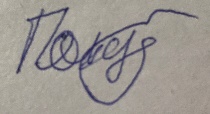 Доходы за месяц, руб.Доходы за месяц, руб.Расходы за месяц, руб.Расходы за месяц, руб.За «5» (примерно)1 500Сладости в выходные 1 500За работу по дому (два раза в месяц по 500)1 000Развлечения с друзьями750На перекус (100 рублей в рабочий день)2 200Перекусы в будние дни1 100На транспорт1 100На компьютерные игры300На бассейн3 200На канцелярские товары 500Всего 9 000Транспортные расходы 1 100На бассейн3 200Всего8 450Экономия, руб. 550550550